Federation of Abbey Schools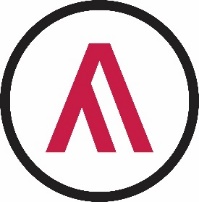 Art Long Term Plan2022-23Federation of Abbey SchoolsArt Long Term Plan2022-23Federation of Abbey SchoolsArt Long Term Plan2022-23Federation of Abbey SchoolsArt Long Term Plan2022-23Federation of Abbey SchoolsArt Long Term Plan2022-23Federation of Abbey SchoolsArt Long Term Plan2022-23Federation of Abbey SchoolsArt Long Term Plan2022-23Autumn 1Autumn 2Spring 1Spring 2Summer 1Summer 2Y1PicassoPaul KleeSpace artTribal artVan GoghKandinskiAndy GoldsworthyWoodland explorationY2PaintingDrawing3D modelsPrintingCollageTextilesY3Painting and Drawing – Stone Age Cave art and StonehengeSketching – Portraits artists and charcoal self-portraits.Typography/ Drawing and making flowers - Mother’s Day CardsWorking with Shape and Colour – Egyptian Painting(Exploring Colour - Father’s Day Cards)Clay fruit tilesY4Colour mixingSketching and drawing skillsSketchbook workColour mixingSketching and drawing skillsSketchbook workSculptureLine and form and drawing from 3D objectsLooking at famous artistsSculptureLine and form and drawing from 3D objectsLooking at famous artistsWorking in other mediaSketchbook workPrintingWorking in other mediaSketchbook workPrintingY5Black History Month portraits Saxon Houses – Link to History Drawing collage constructions (Dogs)Plant drawings – Link to science Mark Making and architecture (Houses) Black History Month portraits Y6Create sketch books to record their observations and use them to review and revisit ideas Create sketch books to record their observations and use them to review and revisit ideas Improve their mastery of art and design techniques, including drawing, painting and sculpture with a range of materials [for example, pencil, charcoal, paint, clay] e.g. e fit artImprove their mastery of art and design techniques, including drawing, painting and sculpture with a range of materials [for example, pencil, charcoal, paint, clay] e.g. e fit artLearn about great artists, architects and designers in history e.g. MacKenzie Thorpe (local artist)Learn about great artists, architects and designers in history e.g. MacKenzie Thorpe (local artist)